ИНФОРМАЦИОННОЕ СООБЩЕНИЕ26 октября 2018 года в УО «Белорусский торгово-экономический университет потребительской кооперации» состоятсяIV Писаренковские чтения «Эффективность сферы товарного обращения и труда»(интернет-конференция)Писаренковские чтения проводятся в память о первом ректоре университета Писаренко Николае Петровиче, основателе научной школы «МЕТОДОЛОГИЯ И МЕТОДИКА ОЦЕНКИ ЭФФЕКТИВНОСТИ ТРУДА И  СФЕРЫ ТОВАРНОГО ОБРАЩЕНИЯ»/Программный комитет:Аймагамбетов Е.Б. – ректор Карагандинского экономического университета, д.э.н., профессор;Гиль С.С. – ректор Российского университета кооперации, д.п.н., профессор;Куцык П.А. – ректор Львовского торгово-экономического университета, к.э.н., профессор;Лебедева С.Н. – ректор Белорусского торгово-экономического университета потребительской кооперации, д.э.н., профессор;Нестуля А.А. – ректор Полтавского университета  экономики и  торговли, д.и.н., профессор;Теплов В.И. – ректор Белгородского университета кооперации, экономики и права, д.э.н., профессор;Факеров Х.Н. – ректор Таджикского государственного университета коммерции, д.э.н., профессор;Шавга Л.А. – ректор Кооперативно-торгового университета Молдовы, д.э.н., профессор.Организационный комитет:Сныткова Н.А. – первый проректор Белорусского торгово-экономического университета потребительской кооперации, к.э.н., доцент;Бобович А.П. – проректор по научной работе Белорусского торгово-экономического университета потребительской кооперации, к.э.н., доцент;Лацкевич Н.В. − декан факультета экономики и управления Белорусского торгово-экономического университета потребительской кооперации, к.э.н., доцент;Емельянова Т.В. − доцент кафедры экономики торговли Белорусского торгово-экономического университета потребительской кооперации, к.э.н., доцент;Гасанова Т.В. – заведующий кафедрой экономики торговли Белорусского торгово-экономического университета потребительской кооперации, к.э.н., доцент;Мисникова Л.В., доцент кафедры экономики торговли Белорусского торгово-экономического университета потребительской кооперации, к.э.н., доцент;Нилова Е.Е. – начальник отдела координации научных проектов и программ Белорусского торгово-экономического университета потребительской кооперации.В Писаренковских чтениях  приглашаются к участию ученые учреждений образования, представители бизнеса и профессиональных ассоциаций, практические работники, интересующиеся проблемами оценки и измерения эффективности функционирования субъектов хозяйствования сферы товарного обращения, а также эффективности труда.Сборник научных статей будет сформирован к началу работы конференции с присвоением УДК, ББК, ISBN и будет включен в РИНЦ.Для участия в чтениях необходимо до 07 сентября 2018 года выслать в адрес оргкомитета следующие документы:1) заявку на участие в чтениях (на русском и английском языке);2) статью (на бумажном и электронном носителе).От одного автора принимается 1 статья.Требования к статьям:Объем от 5 до 7 страниц через 1 межстрочный интервал на листе формата А4, текстовой редактор Microsoft Word for Windows, шрифт Times New Roman, размер  все поля –  абзацный отступ – .Название файлов с текстом статьи и заявки должно содержать фамилии авторов и вид документа (например, Статья-Петров.doc; Заявка-Петров.doc).Рабочие языки чтений: белорусский, русский и английский.	Статьи, не соответствующие данным требованиям и направлениям чтений, не будут опубликованы.Сборник статей планируется издать до начала конференции (версия PDF).Решение о публикации статей принимается редакционной коллегией. Присланные материалы обратно не возвращаются. Ответственность за достоверность предоставляемых материалов несут авторы.Организационный взнос за участие в чтениях – 10 бел. рублей. Статья включается в сборник только после оплаты.Заявка на участие в IV Писаренковских чтениях26 октября 2018 года (г. Гомель)1. Фамилия, имя, отчество на русском и английском языках _______________________________________2. Ученая степень, ученое звание на русском и английском языках _________________________________3. Место работы, должность автора на русском и английском языках _______________________________4. Название статьи на русском и английском языках _____________________________________________5. Название секции_________________________________________________________________________6. Необходимые технические средства_________________________________________________________7. Адрес докладчика для переписки (почтовый адрес, телефон, е-mail)______________________________8. Планирую: (нужное подчеркнуть)выступить с докладом на пленарном заседании (online);выступить с докладом на секционном заседании (online);заочное участие (публикация). Дата ____________Подпись_________		Образец оформления статьиУДК                                                                                                          В.В. Петров (e-mail),д-р экон. наук, профессор, Белорусский торгово-экономический университет потребительской кооперацииг. Гомель, Республика Беларусь АКТУАЛЬНЫЕ ВОПРОСЫ оплаты трудаАннотация (на русском и английском языках до 60 слов)Ключевые слова: (на русском и английском языках 5-8 слов)….Основной текст статьи……………………………..…Список литературы (не более 5 ист.)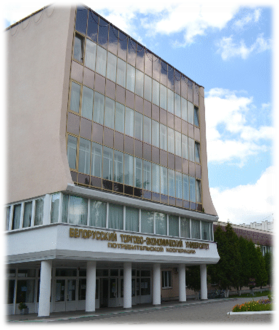 Контакты:УО «Белорусский торгово-экономический университет потребительской кооперации» Проспект Октября, 50, . Гомель, Республика Беларусь Телефон: +375232405731 – отдел координации научных проектов и программЭлектронная почта: kоnf_bteu@mail.ruБелкоопсоюз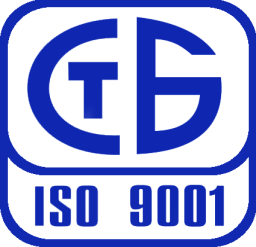 Белорусский торгово-экономический университет потребительской кооперацииБелгородский университет кооперации, экономики и праваКарагандинский экономический университет КазпотребсоюзаКооперативно-торговый университет МолдовыЛьвовский торгово-экономический университет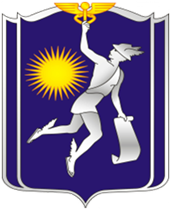 Полтавский университет экономики и торговлиРоссийский университет кооперацииТаджикский государственный университет коммерцииКонтрольные даты:Статьи для опубликования и заявка на участие принимаются - до 07 сентября 2018Извещение о принятии статьи к публикации - до 21 сентября 2018Оплата организационного взноса (после получения извещения) - до 12 октября 2018